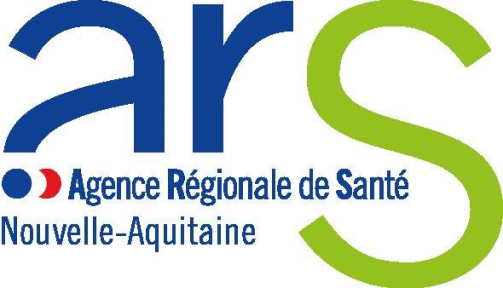 DOSSIER DE CANDIDATUREAppel à manifestation d’intérêt pour la gestion des lits au sein des groupements hospitaliers de territoire (GHT)Description du projetIl est demandé de décrire le projet de gestion des lits tant sur son niveau de gradation (établissement, coopération public/privé, GHT) que sur son niveau de mutualisation éventuellement envisagé en précisant l’impact organisationnel (maquettes organisationnelles, mutualisations de postes envisagées, les spécialisations et les formations nécessaires pour le personnel…)Périmètre du projet (nombre et nom des établissements concernés)Le projet doit être déployé sur au moins deux établissements du GHT dont un siège de SAU. Dans cette partie, la montée en charge sur l’ensemble des établissements parties devra être détaillé dans un calendrier, à défaut le projet ne sera pas retenu.Les possibilités d’ouverture vers les structures privées doivent également être abordées ici.Budget du projetSuivi du projetIl est demandé de proposer des indicateurs de suivi de la réalisation qui soient propres au projet déposé.Observations généralesNom du projet :Nom du GHT :Contact du porteur du projet :Messagerie : Tél. :